Задание №1Создать документ на основе файла Пейзаж.Добавить на данное изображение Кувшинок:используя инструмент «Выделения» - Магнитное лассо, выделить, скопировать изображение цветовизменить размер выбранных цветов.осуществить произвольный поворот полученных изображений.Используя инструмент «Текст» подписать данное изображение: Ф. И. О., группу, дату создания.Тип шрифта - Comic Sans MS, начертание- Bold, выравнивание текста по центру, цвет текста произвольный, стиль – Волна.Сохранить полученный результат в личную папку под именем П_Р.psdЗадание №2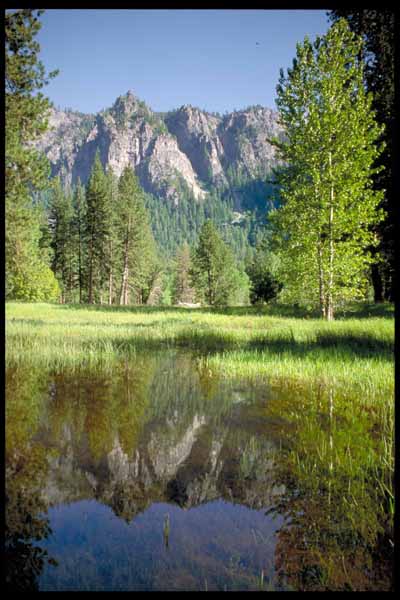 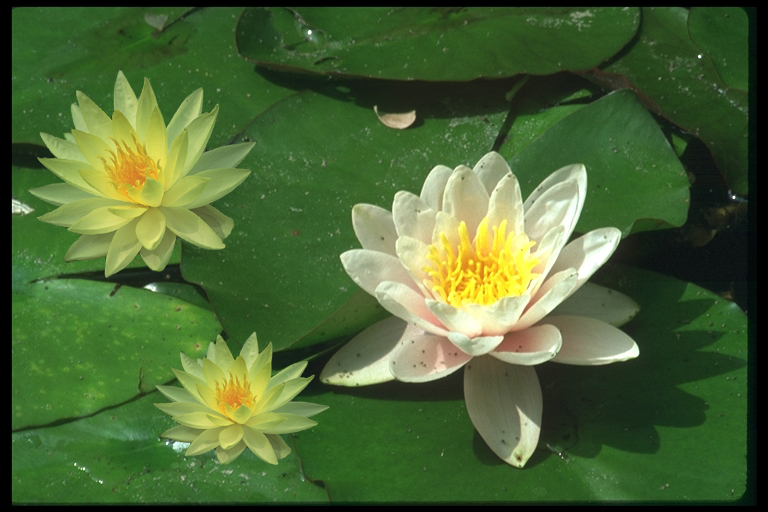 Создать документ на основе файла Море.Добавить на данное изображение парусник:используя инструмент «Выделения» - Магнитное лассо, выделить, скопировать изображение парусника,изменить размер данного изображения,отразить горизонтально изображение парусника.Используя инструмент «Текст» подписать данное изображение:Ф. И. О., группу, дату создания.Тип шрифта - Comic Sans MS, начертание- Bold, выравнивание текста по центру, цвет текста произвольный, стиль – Волна.Сохранить полученный результат в личную папку под именем П_Р.psdЗадание №3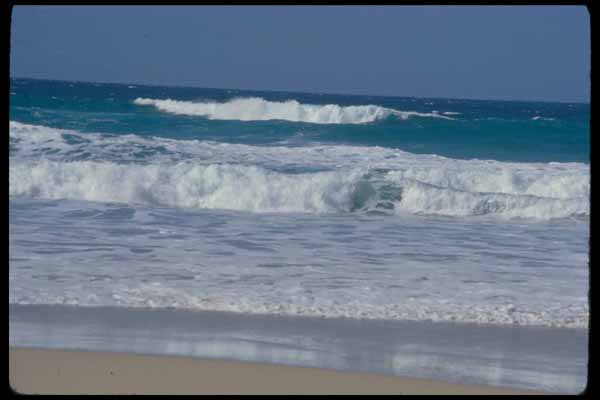 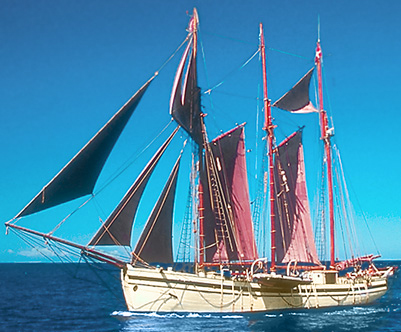 Создать документ на основе файла Лилии.Добавить на данное изображение лягушку:используя инструмент «Выделения» - Магнитное лассо, выделить, скопировать изображение,изменить его размер,осуществить поворот на 900 изображения лягушки.Используя инструмент «Текст» подписать данное изображение:Ф. И. О., группу, дату создания.Тип шрифта - Comic Sans MS, начертание- Bold, выравнивание текста по центру, цвет текста произвольный, стиль – Волна.Сохранить полученный результат в личную папку под именем П_Р.psdЗадание №4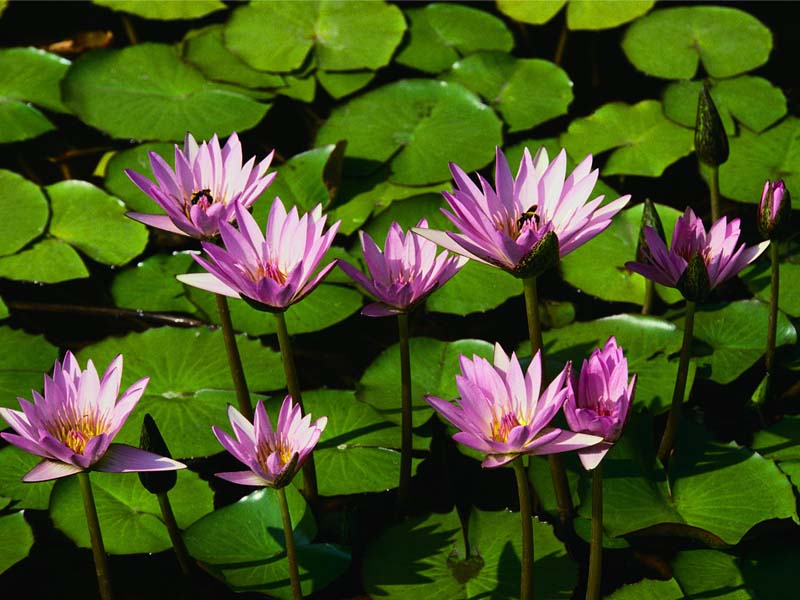 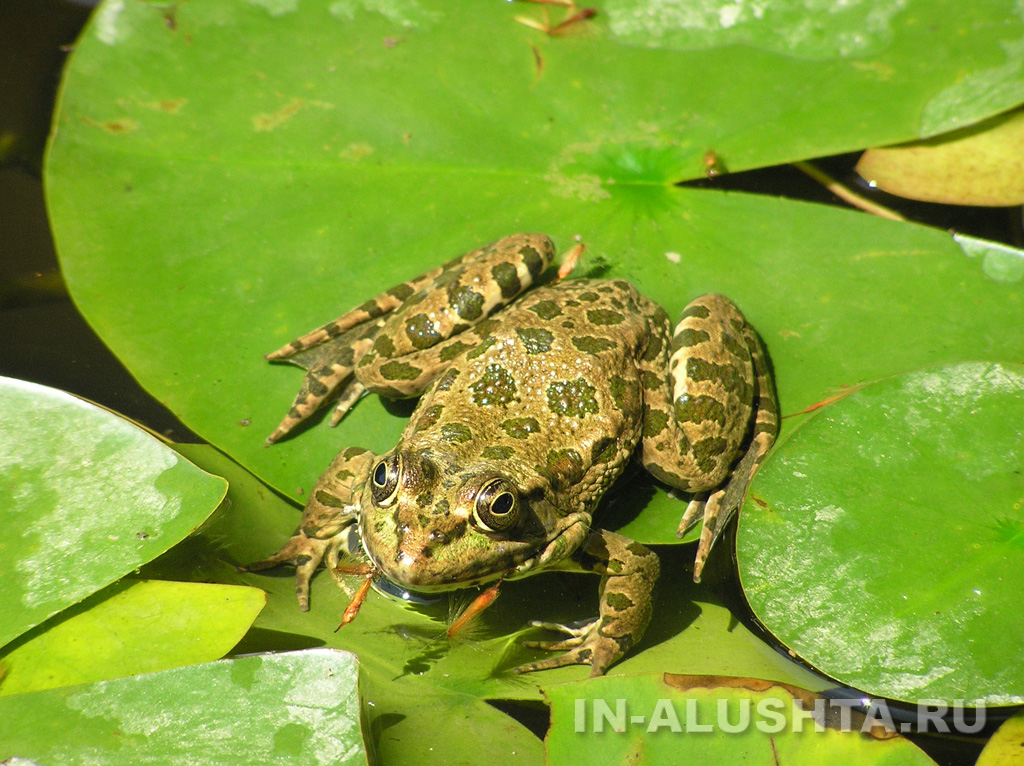 Создать документ на основе файла Волна.Добавить на данное изображение птицу:используя инструмент «Выделения» - Магнитное лассо, выделить, скопировать изображение,изменить его размер,отразить горизонтально изображение птицы.Используя инструмент «Текст» подписать данное изображение:Ф. И. О., группу, дату создания.Тип шрифта - Comic Sans MS, начертание- Bold, выравнивание текста по центру, цвет текста произвольный, стиль – Волна.Сохранить полученный результат в личную папку под именем П_Р.psdЗадание №5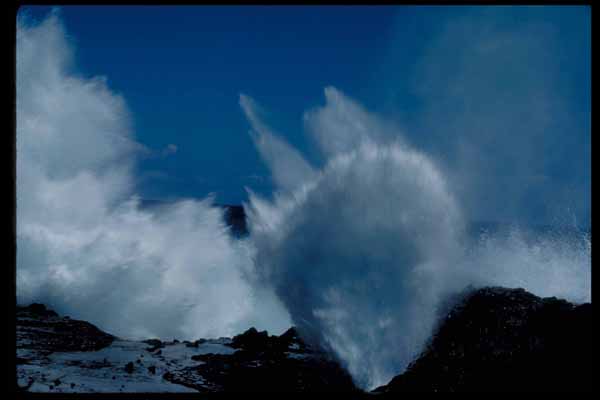 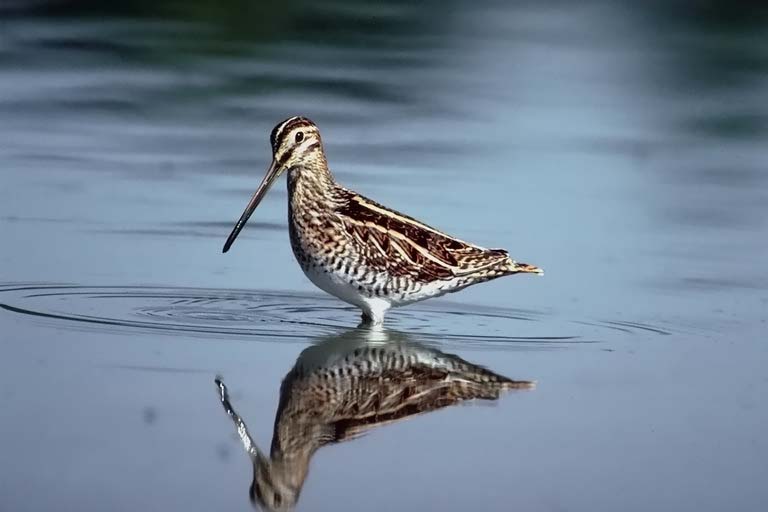 Создать документ на основе файла Парк.Добавить на данное изображение Семью:используя инструмент «Выделения» - Магнитное лассо, выделить, скопировать изображение,изменить его размер,отразить горизонтально изображение семьи.Используя инструмент «Текст» подписать данное изображение:Ф. И. О., группу, дату создания.Тип шрифта - Comic Sans MS, начертание- Bold, выравнивание текста по центру, цвет текста произвольный, стиль – Волна.Сохранить полученный результат в личную папку под именем П_Р.psdЗадание №6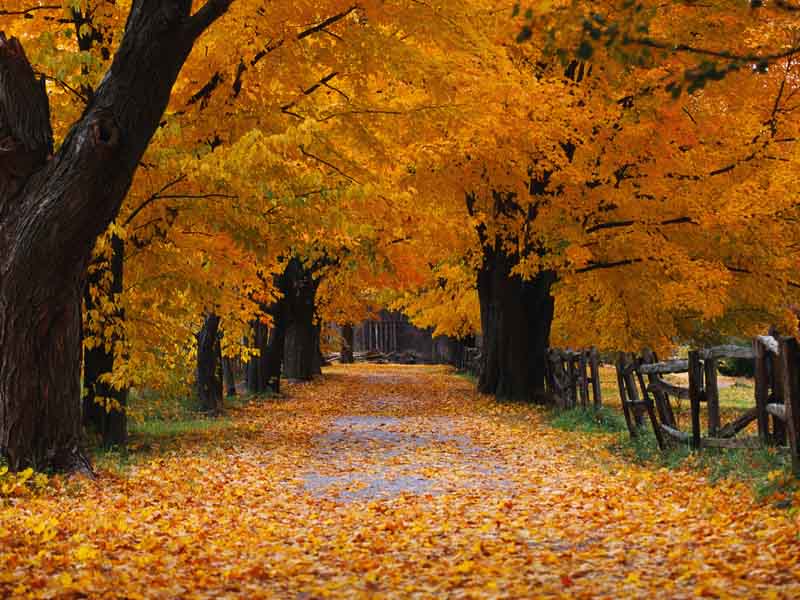 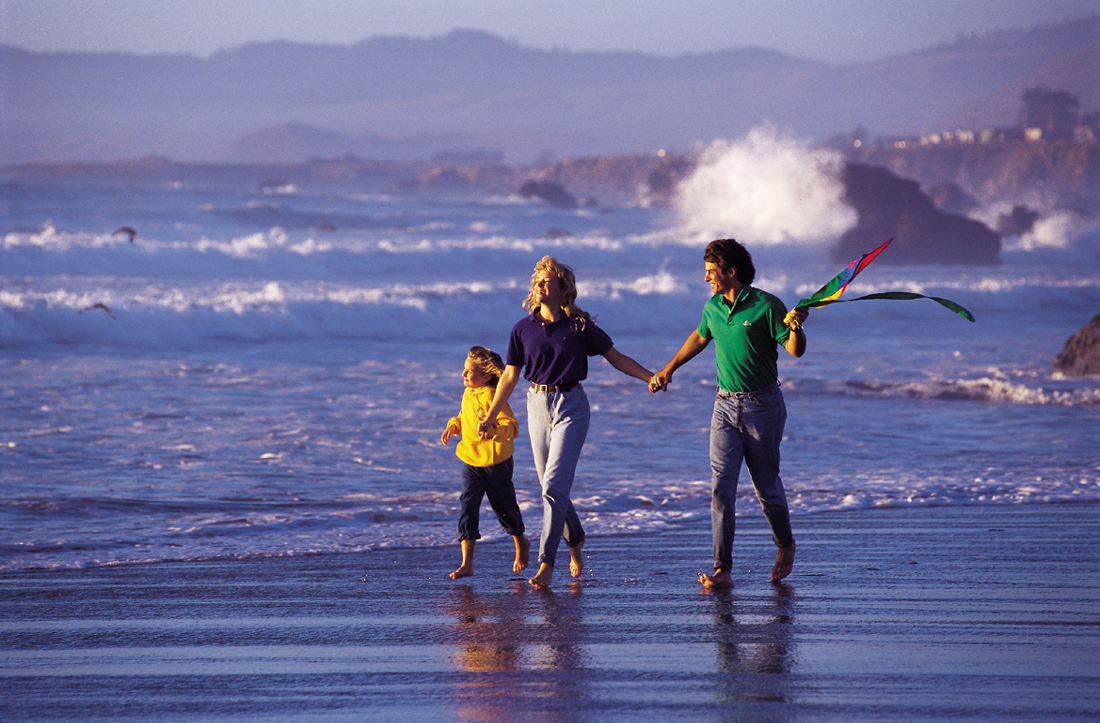 Создать документ на основе файла Лес.Добавить на данное изображение Грибы 1, Грибы 2:используя инструмент «Выделения» - Магнитное лассо, выделить, скопировать изображение,изменить его размер,осуществить поворот изображения на 900.Используя инструмент «Текст» подписать данное изображение:Ф. И. О., группу, дату создания.Тип шрифта - Comic Sans MS, начертание- Bold, выравнивание текста по центру, цвет текста произвольный, стиль – Волна.Сохранить полученный результат в личную папку под именем П_Р.psdЗадание №7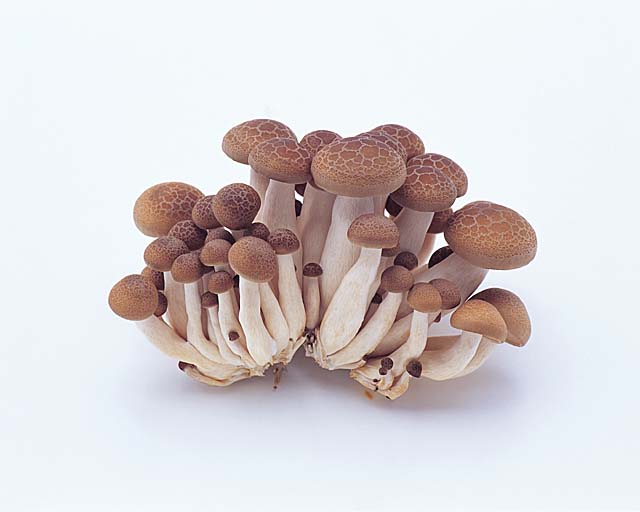 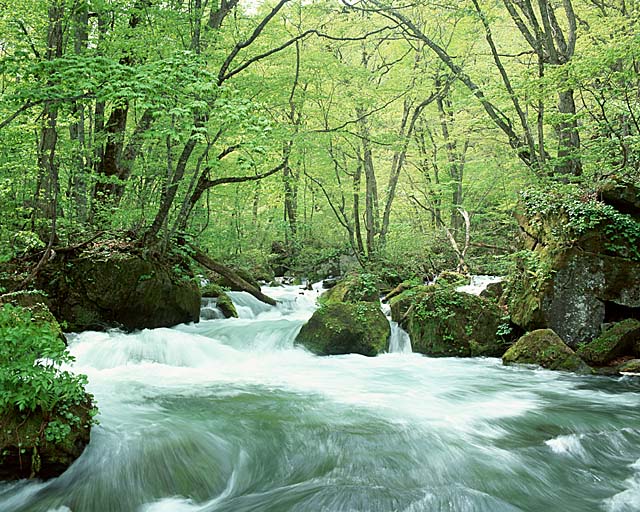 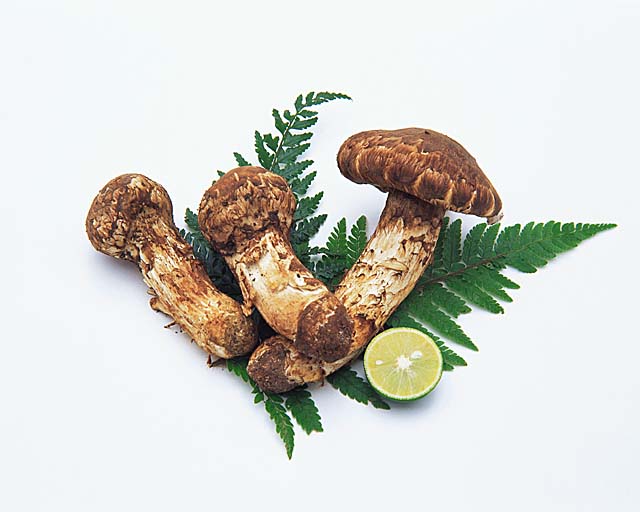 Создать документ на основе файла Закат.Добавить на данное изображение Самолета:используя инструмент «Выделения» - Магнитное лассо, выделить, скопировать изображение,изменить его размер,отразить горизонтально изображение уточки.Используя инструмент «Текст» подписать данное изображение:Ф. И. О., группу, дату создания.Тип шрифта - Comic Sans MS, начертание- Bold, выравнивание текста по центру, цвет текста произвольный, стиль – Волна.Сохранить полученный результат в личную папку под именем П_Р.psdЗадание №8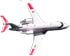 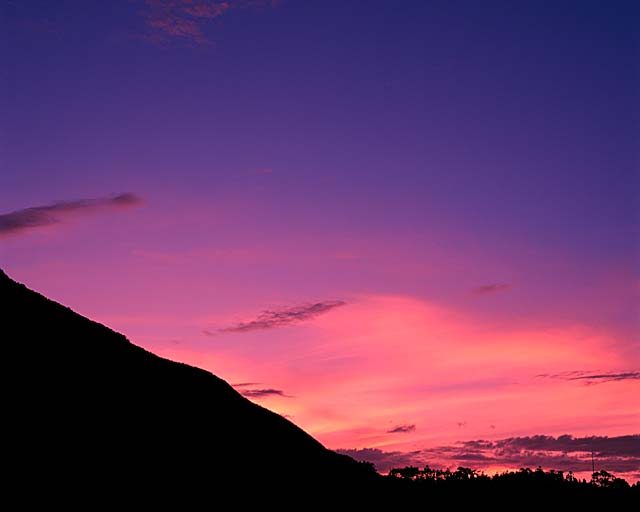 Создать документ на основе файла Небо.Добавить на данное изображение Шар:используя инструмент «Выделения» - Магнитное лассо, выделить, скопировать изображение,изменить его размер,осуществить поворот изображения на 900.Используя инструмент «Текст» подписать данное изображение:Ф. И. О., группу, дату создания.Тип шрифта - Comic Sans MS, начертание- Bold, выравнивание текста по центру, цвет текста произвольный, стиль – Волна.Сохранить полученный результат в личную папку под именем П_Р.psd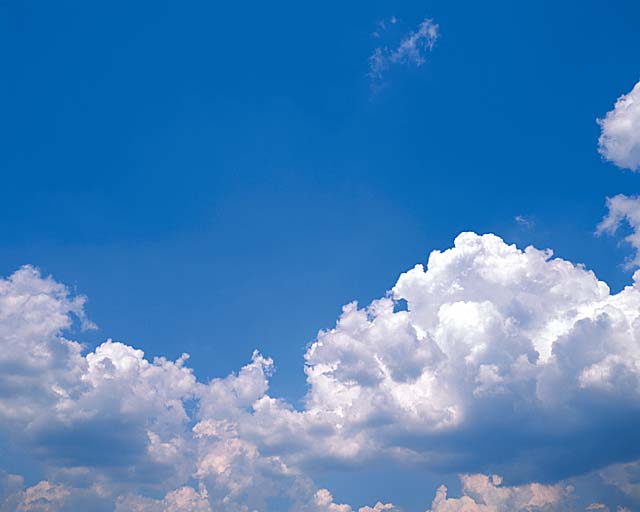 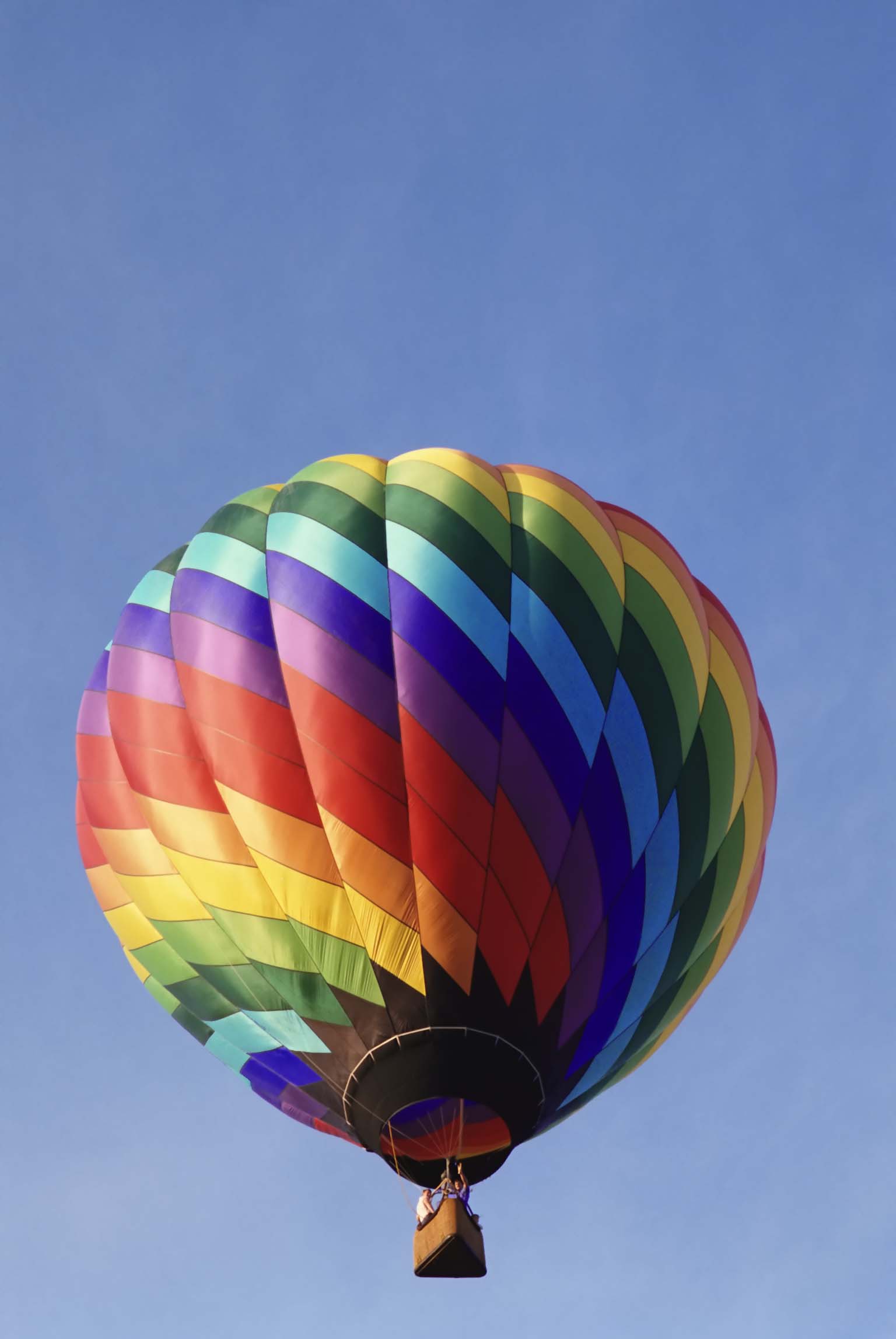 